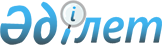 Об установлении повышенных на двадцать пять процентов должностных окладов и тарифных ставок гражданских служащих социального обеспечения, образования, культуры, работающих в аульной (сельской) местностиРешение маслихата Карабалыкского района Костанайской области от 22 января 2008 года № 41. Зарегистрировано Управлением юстиции Карабалыкского района Костанайской области 5 февраля 2008 года № 9-12-67

      Во исполнение пункта 2 статьи 238 Трудового кодекса Республики Казахстан, в соответствии с подпунктом 15) пункта 1 статьи 6 Закона Республики Казахстан "О местном государственном управлении в Республике Казахстан" Карабалыкский районный маслихат РЕШИЛ:

      1. Установить повышение на двадцать пять процентов должностных окладов и тарифных ставок гражданских служащих социального обеспечения, образования, культуры, работающим в аульной (сельской) местности по сравнению с окладами и ставками гражданских служащих, занимающихся этими видами деятельности в городских условиях, за счет средств районного бюджета на 2008 год.

      2. Настоящее решение вводится в действие по истечении десяти календарных дней после дня его первого официального опубликования.      Председатель

      внеочередной сессии                        К. Аитпаева      Секретарь

      районного маслихата                        А.Тюлюбаев
					© 2012. РГП на ПХВ «Институт законодательства и правовой информации Республики Казахстан» Министерства юстиции Республики Казахстан
				